Dr. Fayçal Saffih (IEEE Member since 2000) received his B.Sc. (best honors) degree in Physics from the University of Sétif, Sétif, Algeria, in 1996, his M.Sc. degree in Physics from the University of Malaya, Kuala Lumpur, Malaysia, in 1998, and his Ph.D. degree in Electrical and Computer Engineering from the University of Waterloo, Waterloo, ON, Canada, in 2005. In 2006, he joined the Communication Research Laboratory, McMaster University, Hamilton, ON, where he developed a versatile FPGA-based prototype for biomedical Smart Imaging application known as the wireless endoscopic capsule. Dr. Fayçal Saffih joined Voxtel Inc., OR, as Senior Analog Active Pixel Sensor engineer, designing imagers based on silicon-on-insulator complementary metal–oxide–semiconductor (SOI-CMOS) technology for the next generation of CMOS imagers, namely, for RAD-HARD, high-energy physics detection, and electronic microscopy imaging. From 2009 until 2012, he joined King Abdullah University for Science and Technology (Saudi Arabia) as Research Fellow where incepted his invention on Smart Nano-photonic devices dedicated for imaging and solar energy harvesting. Dr. Fayçal Saffih is currently a Graduate Faculty at the University of Guelph and a Visiting Scholar at the University of Waterloo. His research is on smart CMOS imaging, reconfigurable embedded vision in addition to solar energy harvesting.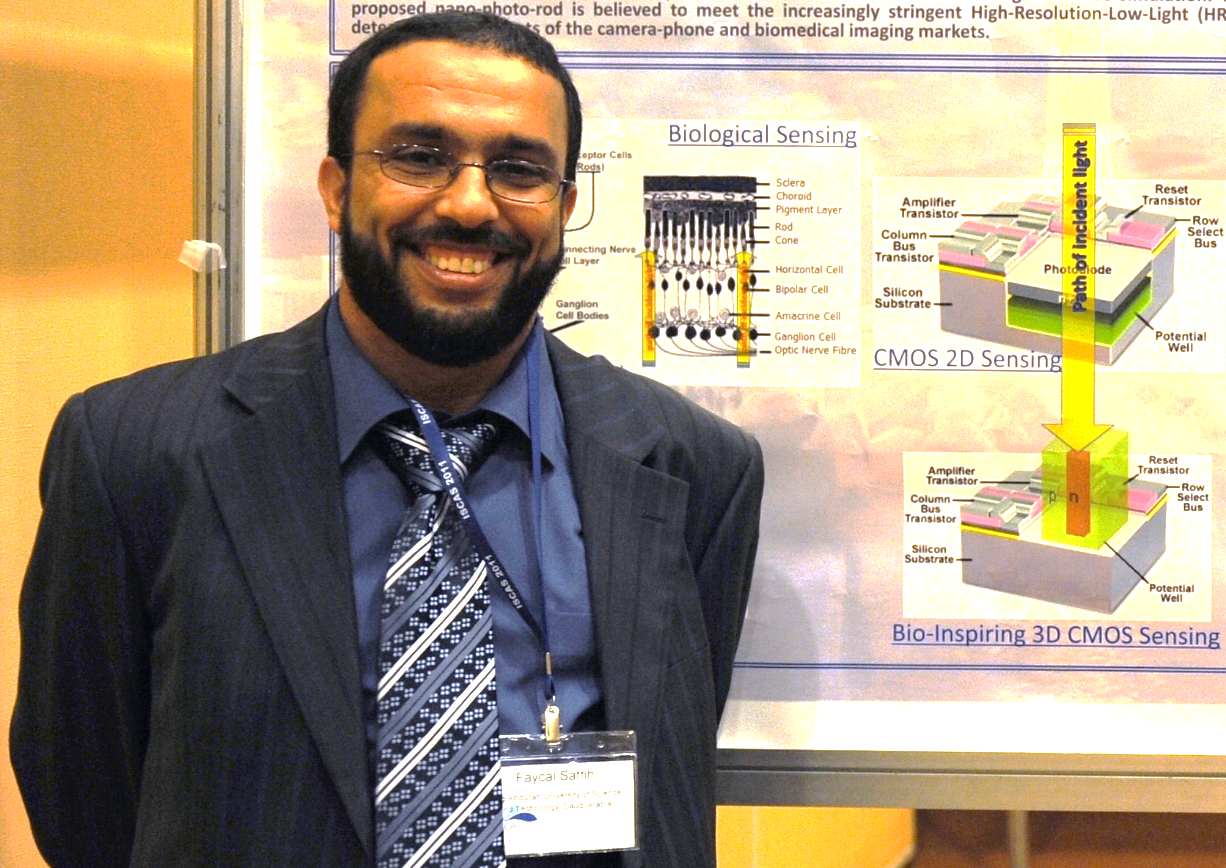 